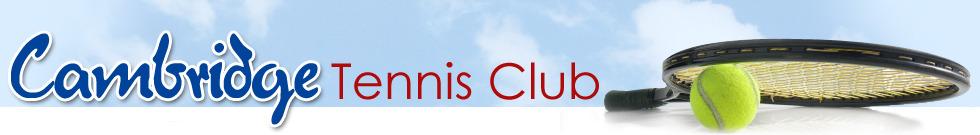 Terms and Conditions1. The night tennis comp is open to all senior level Tennis players, members and non-members of Cambridge Tennis Club Inc.2. Cambridge Tennis Club Inc. accepts no liability for injury or loss of property during the competition.3. Cambridge Tennis Club has the right to refuse entries. 4. Competitors and CTC Officials only will be allowed on courts.5. This Competition will be conducted in accordance with the Tennis Australia Code of Conduct, available from www.tennis.com.au. 6. The CTC night competition manager/s has the right to cancel events and change the length of matches. Issue formal advice, followed by an Official Warning to a player for behaving in a manner detrimental to the good image of Tennis. Should a player continue offending, on or off the court during the competition, after such Official Warning, the CTC official may disqualify the player during the match, or from any further part in that Competition with no refund given.7. Entries must be accompanied by the entry fee.8. Trophies will only be presented at the Presentation. 9. Strictly one entry form per person. 10. Under no circumstance may advice or assistance be tendered to any player while a match is in progress. Spectators/Coaches are warned that any breach of these conditions or those outlined in the tennis code of conduct may result in disqualification. 11. Players must play 75% of the competition weeks to be eligible for finals.12. Entry forms with fees should be received no later than: 28th of October 2019, and are to be sent to:  Hand in your entry form at the tennis club to: Thomas Frick, Jason O’Neil or Travis Barratt.Cambridge Tennis Club, Barber Drive, Hoppers Crossing.Mail your entry form to:   	Cambridge Tennis Club				PO Box 1181				Werribee Plaza 3029Entry Form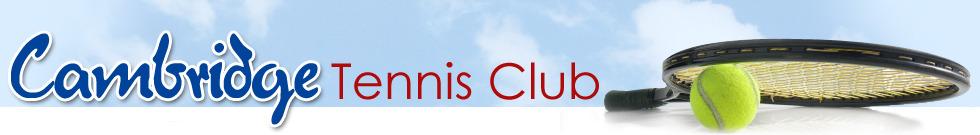 Name: __________________________________________________________________________ Address: _________________________________________________________________________ Telephone: _______________________________________________________________________ Email: ___________________________________________________________________________Current comp grade: ____________________________________________________________ I agree to all the terms and conditions of the Competition.Signature of Comp entrant: _______________________________________________Entry fee: $110.00 for Cambridge members.$130.00 for non-members.Payment must accompany this entry form.Payable by:Cash or cheque: in person at the Tennis Club to Thomas Frick, Jason O'Neil or Travis Barratt.Cheques payable to: Cambridge Tennis Club By Mail: PO Box 1181, Werribee Plaza 3029EFT: Please use your full name in description.Cambridge Tennis ClubBank: NAB		BSB: 083673	Acc. No: 505372045Please email your entry receipt to: info@cambridgetennisclub.com.auContact Thomas on 0487 919 479 for further information.